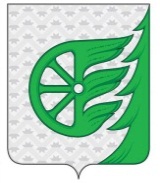 СОВЕТ ДЕПУТАТОВ ГОРОДСКОГО ОКРУГА ГОРОД ШАХУНЬЯНИЖЕГОРОДСКОЙ ОБЛАСТИР Е Ш Е Н И ЕОт 27 ноября 2020 года                                                                                                                №48-2	Совет депутатов решил:         1. Отчёт о результатах деятельности Совета депутатов  городского округа город Шахунья Нижегородской области  за 2019 год принять к сведению.Глава местного самоуправления  городского округа город  Шахунья                                                                                    Р.В. КошелевОтчетПредседателя Совета депутатов городского округа г.Шахуньяо проведенной работе за 2019 год       Представляю вам  отчет об итогах работы Совета депутатов (далее СД) городского округа г.Шахунья второго созыва за 2019 год. Отчет предполагался к представлению в Совет депутатов в апреле текущего года, но введение дистанционного режима работы депутатского корпуса отложило отчет на неопределённый срок.        В состав депутатского корпуса  второго созыва на конец 2019 года входило 25 депутатов из 26 должного состава, представляющие интересы избирателей 25 избирательных округов.В структуру СД городского округа г.Шахунья входят:-  Председатель Дахно Олег Александрович- Председатель контрольно-счетной комиссии Кузнецова Татьяна Васильевна4 постоянно действующие депутатские комиссии.Постоянная депутатская комиссия по вопросам местного самоуправления, бюджетно-финансовой деятельности, управления муниципальной собственностью:1).Зубарева Марина Евгеньевна2).Дудин Павел Александрович3).Андрианов Андрей Игоревич4).Оболонков Алексей Иванович5).Ветюгова Жанна Евгеньевна6).Лебедева Наталья Евгеньевна7).Ермаков Александр ВладимировичПостоянная депутатская комиссия по вопросам экономики, промышленности, предпринимательству, транспорту, строительству, ЖКХ . 	1).Лебедев Николай Павлович2).Зверев Виктор Леонидович3).Михайлов Виталий Васильевич4).Дронов Михаил Леонидович5).Чиркунов Павел Николаевич6).Стрелков Леонид Валерьевич7).Кузнецов Андрей Михайлович8).Садаков Александр ИвановичПо вопросам правоохранительной деятельности, работе с наказами избирателей, социальной защиты населения, молодёжной политики, образования, здравоохранения, культуры и спорта:1).Корпусова Елена Аркадьевна2).Каргапольцева Татьяна Владимировна3).Кондрашова Галина Викторовна4).Цыбизова Ирина Александровна5).Варакин Павел СергеевичПо сельскому хозяйству:1).Толчин Александр Петрович2).Цветков Сергей Александрович3).Бахтина Татьяна Ивановна4).Лаптев Сергей МихайловичРегламент работы Совета предусматривает, что участие на  заседаниях Совета является одной из основных форм депутатской деятельности. Средняя явка на 12 заседаниях сессий Совета, проведенных в 2019 году, составила 71 процентов от числа депутатов нашего представительного органа. Уровень явки опустился на 6 процентов относительно 2018 года.       Работа СД строится на основании перспективного плана. Разумеется, в течение года в него вносятся дополнения с учетом возникающих требований, наказов избирателей.      Так, в течение года депутатами на постоянных комиссиях и итоговых заседаниях было рассмотрено и утверждено 90  решений (88 в 2018). Из принятых  решений СД в отчетном периоде  большинство это решения  о внесении изменений и дополнений, в ранее утвержденные решения, что отражает нормативно-правовую базу городского округа как относительно стабильную. Чаще всего приходится вносить  изменения и дополнения, в связи с изменениями в федеральном и областном законодательстве.     Наибольший приток нормативно-правовых проектов в  2019 году инициировали специалисты комитета муниципального имущества и земельным отношениям (30),  финансового управления (16), юридического отдела (6).     Вся работа СД городского округа г.Шахунья  в 2019 году осуществлялась в строгом соответствии  с Конституцией и законами Российской Федерации, законами и другими нормативными  правовыми актами Нижегородской области, Уставом и нормативно-правовыми актами  городского округа. Большое внимание уделялось реализации Федерального Закона № 131-ФЗ «Об общих принципах организации местного самоуправления в Российской Федерации».            Вопросы принятия и расходования бюджета, по-прежнему остаются под пристальным вниманием и контролем СД. Бюджет 2018 года был, как обычно, не простым, практически на каждом заседании рассматривались вопросы о внесении изменений в бюджет городского округа. Особое внимание было направлено на повышение открытости бюджетного процесса, информированности населения о процессе принятия бюджета и его исполнения. Это проведение публичных слушаний, предварительное рассмотрение проекта бюджета постоянными комиссиями СД, публикация проекта бюджета в газете «Знамя Труда» и на сайте администрации городского округа    Глава МСУ, руководители структурных подразделений принимают участие в работе сессий СД, заседаний постоянных комиссий, при проведении публичных слушаний.    Выступали с отчётами за 2018 год руководители финансового управления, комитета муниципального имущества и земельным отношениям, отдела архитектуры и капитального строительства, контрольно-счетной комиссии,  ОВД России по городскому округу г.Шахунья.Уже на первом заседании СД 25 января 2019 года была создана временная депутатская комиссия по подготовке к празднованию столетия  р.п.Вахтан городского округа г.Шахунья. Принято решение «Об участии городского округа город Шахунья Нижегородской области в 2019 году в программе по поддержке местных инициатив». Утверждён порядок присвоения наименований, имен государственных и общественных деятелей улицам, площадям и иным территориям проживания граждан в городском округе. На втором заседании года было рассмотрено рекордное количество вопросов – девятнадцать, где были отражены ключевые для исполнительной власти вопросы переименования Комитета муниципального имущества и земельных ресурсов в Управление экономики, прогнозирования, инвестиционной политики и муниципального имущества городского округа город Шахунья Нижегородской области, а также о переименовании отдела образования  администрации в Управление образования  администрации городского округа город  Шахунья Нижегородской области и утверждены Положения об этих структурах.В марте были заслушаны отчёты о результатах деятельности главы местного самоуправления и деятельности администрации, а также о результатах деятельности  Совета депутатов г.о.г.Шахунья Нижегородской области за 2018 год.Исполнение бюджета за 2018 год рассмотрено на очередном заседании в апреле. В летней сессии было утверждено Положение об Общественном совете городского округа город Шахунья Нижегородской области, а в дальнейшем его персональный состав, согласован дополнительный норматив отчислений от налога на доходы физических лиц на 2020,2021 и 2022 годы, рассмотрены итоги исполнения национальных проектов в 2019 году. В конце года был принят бюджет городского округа город Шахунья на 2020 год  и на плановый период 2021 и 2022 годов.СД взаимодействует с прокуратурой городского округа. Прокурор городского округа приглашается и принимает участие  на заседаниях Совета, ему направляются проекты решений,  принятые решения СД, т.е. прокуратура принимает непосредственное участие в законотворческой деятельности представительного органа городского округа. В порядке, установленном законодательством, рассматриваются протесты и представления прокурора городского округа, тем самым осуществляется участие органов прокуратуры в контрольной деятельности Совета.Взаимосвязанная работа представительного и исполнительного органов местного самоуправления городского округа влияет и на взаимоотношения с более высоким уровнем власти субъектов РФ. В частности, в соответствии с федеральным и областным законодательством правом законодательной инициативы в Законодательное Собрание  области наделен только представительный орган, который действует от имени муниципального образования в целом. В связи с этим любая законодательная инициатива администрации городского округа обязательно проходит через СД, Разумеется, депутаты СД и сами принимают активное участие - в рамках своей компетенции - в законодательном процессе. Такие согласованные действия позволяют выражать интересы округа и его жителей.Инициатива, выдвинутая редакцией газеты «ЗТ», о публикациях в газете беседы главного редактора с депутатами под рубрикой «Голос депутата», дала положительный эффект узнаваемости народных избранников в округе, чего не было в предыдущие годы. Отчет о деятельности депутатов на своих округах опубликован на официальном сайте администрации городского округа. К сожалению не весь депутатский корпус откликнулся на призыв подготовить отчет о своей деятельности, надеюсь ситуация будет исправлена.Сведения о депутатах, контактных телефонах и границ округов с перечнем улиц и домов размещены на официальном сайте администрации городского округа. Для выражения законодательной инициативы, председателю СД делегированы полномочия представлять округ в Ассоциации представительных органов муниципальных районов и городских округов в Нижегородской области при Законодательном Собрании и в координационной депутатской группе по федеральному избирательному округу №133В 2019 году состоялось 3 выездных заседания Ассоциации под председательством Спикера ЗСНО Евгения Викторовича Лебедева, где были рассмотрены следующие вопросы1. О мерах государственной поддержки туристической деятельности на территории Нижегородской области.2. О проблемах и перспективах развития туристической отрасли на примере Большеболдинского муниципального района.3. Об отдельных изменениях Федерального закона от 6 октября 2003 года № 131-ФЗ "Об общих принципах организации местного самоуправления в Российской Федерации" и других федеральных законов по вопросам местного самоуправления.4. О направлениях деятельности комитета Законодательного Собрания по агропромышленному комплексу по поддержке АПК.5. О Государственной сельскохозяйственной потребительской кооперации в Нижегородской области в 2019 году.6. О государственной сельскохозяйственной потребительской кооперации в Нижегородской области в 2019 году7. Об опыте работы Арзамасского муниципального района по созданию и развитию системы сельской кооперации8. О формировании Молодежного парламента при Законодательном Собрании Нижегородской области.Также представлял интересы округа в Заседании координационной депутатской группы по федеральному избирательному округу №133 под председательством депутата ГД Артема Александровича Кавинова.В прошедшем году депутатский корпус, следуя букве закона, проходил процедуру сдачи деклараций о доходах, расходах, об имуществе и обязательствах имущественного характера.  К сожалению, прошедший 2019 год принёс болезненные потери в депутатском корпусе. Ушёл из жизни руководитель фракции КПРФ в Совете депутатов Владимир Александрович Вахтанин. Активный депутат, ветеран представительного органа нашего округа, которого избиратели знали в лицо и глубоко уважали за его работу.Если 2019 год был планово предсказуем, то в год текущий пандемия внесла свои существенные коррективы. Ограничительные меры затруднили прямое общение с избирателями и между депутатами. Будем надеяться на благоприятный итог борьбы науки и медиков с опасным врагом здоровья и жизни человека.           Спасибо отдельное администрации и прокуратуре за оперативное и конструктивное взаимодействие с Советом депутатов.«Отчёт о результатах деятельности Совета депутатов  городского округа город Шахунья  Нижегородской области за 2019 год»